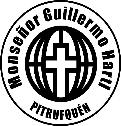 UNIT 1: GO GLOBAL!Name: ____________________Class: 10th Grade (2° Medio) Teacher: Valentina EspinozaDate: May, 2020.Objective: Develop cultural awareness and comprehension of your own culture. Express quantity.LESSON 3  TOTAL GLOBALIZATIONDecide to use much or many (remember that the explanation is in worksheet 2)Cars _______Music _______Pictures _______Flowers _______Milk _______Numbers _______Money _______Tea _______Girls _______Pencils _______Decide whether you have to use much or many.Jane doesn’t have ____________time.Do you know ____________words in English?He didn't eat ___________meat.There isn't _________________butter in the fridge.How _____________eggs did the hens lay?Samantha has as _____________money as Bruce.How ____________ lessons do you have on Mondays?There was too  ________________noise in the streets.I cannot see _____________ stars in the sky tonight.Do you have ______________friends abroad?Choose  a few or a little.a.He speaks       _________ Spanish, so we were able to find a nice room in Madrid.b.There are only   ________________bananas left in the box.c.We need     ___________ butter for this cake.d.The teacher gives us    ________________ time to prepare before a test.e.There are only       _________________ days left to hand in the reports.f.I bought      ____________ apples in this shop.g.Could I have     ______________ milk in my coffee, please?h.Look! There are      ______________ mice on the roof.i.We saw     ____________ people at the bus stop.j.We have      ___________ ketchup and    ______________ sausages left.Read the test, then write an END (25 words for it) using much, many, few and little (one time each word)To whom it may concern,We, the forests family, represent  the largest family in the world  and want to complain about a  critical situation  that requires  the full attention of  international organizations.Ten thousand years ago, we  used to cover half of the Earth’ s land. By now,  about one third  of the forests’ family has vanished.Since the last decades of the  past century, our tropical  forests  have been experiencing a worldwide ‘massacre’.Up to 16.9 million hectares of forests are logged each year by human beings. In other words, forests of an area of about half the size of big cities have vanished each day in the last decades, and it doesn’t seem  like this situation will stop.As you may know, the speed for us to reproduce and grow can never catch up with the speed in which we get killed. You human beings  are to blame for this outrageous crime.If this goes on...____________________________________________________________________________________________________________________________________________________________________________________________________________________________________________________________________________________________________________________________________________________.